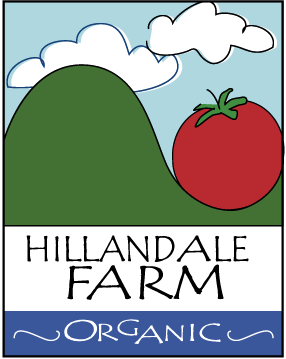 Post-harvest Handling of ProduceAssigned bins are sanitized at beginning of season and used for specific produce during the course of the harvesting season.Produce that isn’t cleaned, packaged, and sent to market daily (within hours of harvesting) is stored in hygienic bins/containers and kept at a relatively consistent temperature and humidity as typical of a root cellar